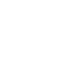 НОВООДЕСЬКА МІСЬКА РАДАМИКОЛАЇВСЬКОЇ ОБЛАСТІ  ВИКОНАВЧИЙ КОМІТЕТР І Ш Е Н Н Я           20 жовтня 2021                      м. Нова Одеса                                 №  177Про надання дозволу на облаштуваннядитячого майданчика в м. Нова Одесапо вул. Комарова, 18 А Керуючись пунктом "а" статті 30 Закону України "Про місцеве самоврядування в Україні", розглянувши колективне звернення громадян щодо надання дозволу на облаштування дитячого майданчика в м. Нова Одеса по         вул. Комарова. 18 А, виконавчий комітет міської радиВИРІШИВ :1. Надати дозвіл жителям вулиці Комарова на облаштування дитячого майданчика в м. Нова Одеса по вул. Комарова, 18 А.  2. Контроль за виконанням даного рішення покласти на заступника міського     голови Журбу І.М.Міський  голова                                                                        Олександр ПОЛЯКОВ